Publish Your Self AssessmentYou will now attach and/or embed your self-assessment to the bottom of the blog post with the artifact you have chosen. You may choose to make this post private or public. After placing your artifact on a blog post, follow the instructions below.Categories - Self-AssessmentTags - Now tag your post using the tag that corresponds to the competency that you have written about. You can choose more than one. Please use lower case letters and be exact.#creativethinkingcc#communicationcc#criticalthinkingcc#socialresponsibilitycc#personalidentitycc#personalawarenessccUse the Add Document button located at the top of your post page and embed your self-assessment at the bottom of your blog post.Publish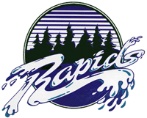 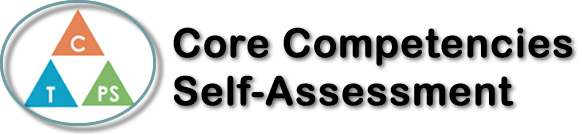 Name: Chloe de Beaupre Date:  Oct. 28 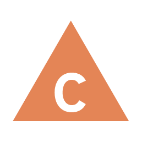 How does the artifact you selected demonstrate strengths & growth in the communication competency?In what ways might you further develop your communication competency?Self-ReflectionDescribe how the artifact you selected shows your strengths & growth in specific core competencies. The prompt questions on the left - or other self-assessment activities you may have done - may guide your reflection process.This project displays because it was a group project. I worked with 3 other friends and we used google docs. And messaging to communicate. I set up the google doc so we would be able to edit and make changes easily. Also, so we could see how everyone else is progressing. Communication was used to split up the work and figure out which member would be best suited for each position. We talked about the style and main idea for our project and continued to communicate to ensure we met all the requirements. We did not have a group chat before this project so I think it was very beneficial for all of us to make it successful. 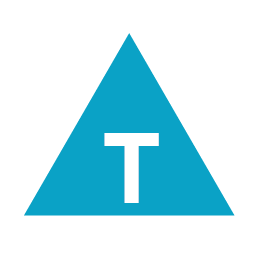 How does the artifact you selected demonstrate strengths & growth in the thinking competencies?In what ways might you further develop your thinking competencies?Self-ReflectionDescribe how the artifact you selected shows your strengths & growth in specific core competencies. The prompt questions on the left - or other self-assessment activities you may have done - may guide your reflection process.This project displays because it was a group project. I worked with 3 other friends and we used google docs. And messaging to communicate. I set up the google doc so we would be able to edit and make changes easily. Also, so we could see how everyone else is progressing. Communication was used to split up the work and figure out which member would be best suited for each position. We talked about the style and main idea for our project and continued to communicate to ensure we met all the requirements. We did not have a group chat before this project so I think it was very beneficial for all of us to make it successful. 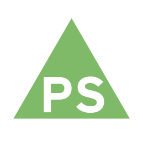 How does the artifact you selected demonstrate strengths & growth in the personal & social competencies?In what ways might you further develop your personal & social competencies?Self-ReflectionDescribe how the artifact you selected shows your strengths & growth in specific core competencies. The prompt questions on the left - or other self-assessment activities you may have done - may guide your reflection process.This project displays because it was a group project. I worked with 3 other friends and we used google docs. And messaging to communicate. I set up the google doc so we would be able to edit and make changes easily. Also, so we could see how everyone else is progressing. Communication was used to split up the work and figure out which member would be best suited for each position. We talked about the style and main idea for our project and continued to communicate to ensure we met all the requirements. We did not have a group chat before this project so I think it was very beneficial for all of us to make it successful. 